Приложение 1.5.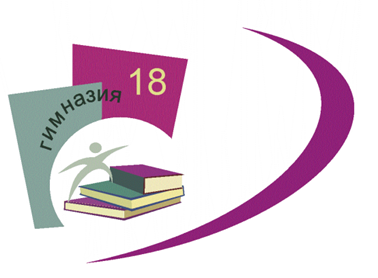 АДАПТИРОВАННОЙ ОСНОВНОЙОБЩЕОБРАЗОВАТЕЛЬНОЙПРОГРАММЕ НАЧАЛЬНОГООБЩЕГО ОБРАЗОВАНИЯОБУЧАЮЩИХСЯ С ЗАДЕРЖКОЙПСИХИЧЕСКОГО РАЗВИТИЯПО ВАРИАНТУ 7.2утверждённой приказом директораМАОУ гимназия №18от 31.03.2021 №205РАБОЧАЯ ПРОГРАММА УЧЕБНОГО ПРЕДМЕТА «АНГЛИЙСКИЙ ЯЗЫК»2 – 4 КЛАССПОЯСНИТЕЛЬНАЯ ЗАПИСКАОбщая цель учебного предмета «Иностранный язык (английский)» заключается в развитии у учащихся начальной школы коммуникативной компетенции на элементарном уровне в четырех основных видах речевой деятельности: аудировании, говорении, чтении и письме.Под элементарной коммуникативной компетенцией понимается способность и готовность младшего школьника осуществлять межличностное и межкультурное общение на доступном для учащегося начальной школы уровне с носителями английского языка в устной и письменной форме в ограниченном круге типичных ситуаций и сфер общения. В соответствии с перечисленной целью обучающихся с ЗПР особыми образовательными потребностями определяются общие задачи учебного предмета:приобретение начальных элементарных навыков восприятия устной иписьменной речи на иностранном языке на основе своих речевых возможностейи потребностей;освоение начальных лингвистических представлений, необходимых длявосприятия на элементарном уровне устной и письменной речи на иностранномязыке,сформированность основ дружелюбного отношения и толерантности кносителям другого языка на основе знакомства с жизнью своих сверстников вдругих странах, с детским фольклором и доступными образцами детскойхудожественной литературы.ОБЩАЯ ХАРАКТЕРИСТИКА ПРЕДМЕТАОбучающиеся с ЗПР имеют очень существенные трудности в усвоении иностранного языка, которые связаны и с недостатками произвольной памяти, и типичным для них недостатком языковой способности, и с ухудшенной способностью к подражанию.Изучение иностранного языка целесообразно начинать с изучения звуков ибукв, формирования навыков чтения, устанавливающих звуко-буквенные соответствия. Графические навыки формируются многократным прописыванием букв и одновременным повторением звука, который буква обозначает на письме. Формирование навыка чтения рекомендуется начинать с трехбуквенных слов, состоящих из одного закрытого слога (II тип, звук читается кратко). В дальнейшем, при введении лексических единиц и формировании базового словарного запаса, используется прием глобального чтения, основанного на принципе запоминания учащимися зрительного образа всего слова как картинки. При обучении алфавиту необходимо обращать внимание обучающихся на различное написание и чтение похожих букв (по написанию: b-d, p-q, d-g, n-h, по названию: j-g, c-s), поскольку дети с ЗПР склонны их смешивать. Возникающие ошибки в чтении и написании необходимо своевременно корректировать, возможно с применением американского жестового языка. Вводить лексические единицы необходимо сиспользованием наглядного материала: картинки, видеоролики, муляжи и т.п. Базовые грамматические структуры вводятся и отрабатываются на уроках с использованием активной лексики тематического раздела.Обучающиеся с ЗПР будут чувствовать себя увереннее на уроках иностранного языка, если уроки будут представлять цикличную систему. Работу над каждым тематическим разделом следует начинать с постановки цели и учебных задач, планирования деятельности обучающихся под руководством учителя. На следующем уроке вводится языковой материал, происходит первичное закрепление. Далее языковой материал закрепляется в предложенной ситуации во всех видах речевой деятельности. Затем обучающиеся применяют изученный материал в реальных ситуациях общения, выполняют творческую работу по теме, представляют ее одноклассникам. На заключительном уроке материал актуализируется, закрепляется; проводится контроль освоения изученного материала.Каждый урок также должен строиться по определенной схеме. Единообразие уроков позволяет детям быстрее понимать привычные формулировки и уделять все внимание содержанию заданий. У учителя должен быть определенный и ограниченный набор упражнений на овладение языковым материалом во всех видах речевой деятельности. Незнакомый и непривычный вид работы может вызвать у обучающихся серьезные затруднения. Смена видов деятельности на уроке позволяет удержать внимание обучающихся, поддержать их интерес на уроке.Особенности обучающихся требуют обязательного игрового компонента вподаче учебного материала, закрепления изученной лексики в разных сочетаниях. От учителя требуется тщательное продумывание каждого урока. Отсутствие адекватного для обучающихся с ЗПР возможностей учебника требует конструирования наглядного материала к изучаемым темам, специальной подготовки, включающей изготовление многочисленных карточек с изображениями и соответствующими названиями или речевыми оборотами, записей простейших текстов для развития способности к аудированию, моделирования коммуникативных ситуаций для обучения говорению. Следует поощрять любые проявления активности в говорении, вовлекать всех без исключения обучающихся в повторение изучаемых оборотов. Не следует стремиться к заучиванию слов без введения их в контекст высказывания.Целесообразно максимально использовать зрительные опоры (картинки, схемы, напоминающие ребенку конструкцию необходимого оборота). Полезны различные дидактические игры, которые учитель иностранного языка также должен конструировать самостоятельно. Существует огромное количество языковых (фонетических, орфографических, лексических, грамматических) и речевых игр. Учителю рекомендуется выбирать универсальные игры, которые можно применять при введении и закреплении различного языкового материала. Набор игр должен быть разнообразен по видам речевой деятельности, но ограничен по количеству. Правила игры должны быть предельно понятными обучающимся.Двигательная активность обучающихся на уроке не позволяет им переутомиться и поддерживает работоспособность. Обязательные физкультминутки рекомендуется проводить с использованием изучаемого лексического материала.Для английской речи характерно произнесение ударных слогов через сравнительно равные промежутки времени (ритм), независимо от количества неударных слогов между ними, таким образом полезными будут ритмическиеупражнения при отработке грамматических структур, изучении стихов, рифмовок.Учитель иностранного языка должен использовать те же условные обозначения, схемы слов и предложений, которые применяются на уроках русского языка и логопедических занятиях. От учителя требуется большое умение для того, чтобы предмет вызвал интерес обучающихся и принес пользу для их развития. Планируемое количество часов недостаточно для усвоения достаточно большого (хоть и сокращенного по отношению к обучающимся с условно-нормативным развитием) количества лексики. Поэтому следует обязательно давать домашние задания, привлекать родителей, рассмотреть возможность введения дополнительной образовательной услуги – дополнительных занятий иностранным языком.ОПИСАНИЕ МЕСТА УЧЕБНОГО ПРЕДМЕТА В УЧЕБНОМ ПЛАНЕУчебный предмет «Иностранный язык» входит в предметную область «Филология» и относится к обязательной части учебного плана.В соответствии с учебным планом МАОУ гимназии № 18 учебный предметизучается в 2-4 классах. Количество часов в неделю, отводимых на изучение учебного предмета «Иностранный язык» составляет 1 час в неделю, год – 34 часа. Общее количество часов - 102 часа (2 – 4 класс).ПЛАНИРУЕМЫЕ РЕЗУЛЬТАТЫ ОСВОЕНИЯ УЧЕБНОГО ПРЕДМЕТА «АНГЛИЙСКИЙ ЯЗЫК»Программа обеспечивает достижение выпускниками начального общего образования   следующих личностных, метапредметных и предметных результатов.Личностные результаты:1. Формирование основ российской гражданской идентичности, чувства гордости за свою Родину, российский народ и историю России, осознание своей этнической и национальной принадлежности; формирование ценностей многонационального российского общества; становление гуманистических и демократических ценностных ориентаций.2. Формирование целостного, социально ориентированного взгляда на мир в его органичном единстве и разнообразии природы, народов, культур и религий.3. Формирование уважительного отношения к иному мнению, истории и культуре других народов.4. Овладение начальными навыками адаптации в динамично изменяющемся и развивающемся мире.5. Принятие и освоение социальной роли обучающегося, развитие мотивов учебной деятельности и формирование личностного смысла учения.6. Развитие самостоятельности и личной ответственности за свои поступки, в том числе в информационной деятельности, на основе представлений о нравственных нормах, социальной справедливости и свободе.7. Формирование этических потребностей, ценностей и чувств.8. Развитие этических чувств, доброжелательности и эмоционально-нравственной отзывчивости, понимания и сопереживания чувствам других.9. Развитие навыков сотрудничества со взрослыми и сверстниками в разных социальных ситуациях, умение не создавать конфликтов и находить выходы из спорных ситуаций.10. Формирование установки на безопасный, здоровый образ жизни, наличие мотивации к творческому труду, работе на результат, бережному отношению к материальным и духовным ценностям.Метапредметные результаты:1. Овладение способностью принимать и сохранять цели и задачи учебной деятельности, поиска средств ее осуществления.2. Освоение способов решения проблем творческого и поискового характера.3. Формирование умения планировать, контролировать и оценивать учебные действия в соответствии с поставленной задачей и условиями ее реализации; определять наиболее эффективные способы достижения результата.4. Формирование умения понимать причины успеха/неуспеха учебной деятельности и способности конструктивно действовать даже в ситуациях не успеха.5. Освоение начальных форм познавательной и личностной рефлексии.6. Использование знаково-символических средств представления информации для создания моделей изучаемых объектов и процессов, схем решения учебных и практических задач.7. Активное использование речевых средств и средств информационных и коммуникационных технологий (далее ИКТ) для решения коммуникативных и познавательных задач.8. Использование различных способов поиска (в справочных источниках и открытом учебном информационном пространстве сети Интернет), сбора, обработки, анализа, организации, передачи и интерпретации информации в соответствии с коммуникативными и познавательными задачами и технологиями учебного предмета в том числе умение вводить текст с помощью клавиатуры, фиксировать (записывать) в цифровой форме изменяемые величины и анализировать изображения, звуки, готовить свое выступление и выступать с аудио-, видео- и графическим  сопровождением; соблюдать нормы информационной избирательности, этики и этикета9. Овладение навыками смыслового чтения текстов различных стилей и жанров в соответствии с целями и задачами; осознанно строить речевое высказывание в соответствии с задачами коммуникации и составлять тексты в устной и письменной формах.10. Овладение логическими действиями сравнения, анализа, синтеза, обобщения, классификации по родовым признакам, установления аналогий и причинно-следственных связей, построения рассуждений, отнесения к известным понятиям.11. Готовность слушать собеседника и вести диалог; готовность признавать возможность существования различных точек зрения и права каждого иметь свою; излагать свое мнение и аргументировать свою точку зрения и оценку событий.12. Определение общей цели и путей ее достижения; умение договариваться о распределении функций и ролей в совместной деятельности; осуществлять взаимный контроль в совместной деятельности, адекватно оценивать собственное поведение и поведение окружающих.13. Готовность конструктивно разрешать конфликты посредством учета интересов сторон и сотрудничества.14. Овладение начальными сведениями о сущности и особенностях объектов, процессов и явлений действительности (природных, социальных, культурных, технических и др.) в соответствии с содержанием конкретного учебного предмета.15. Овладение базовыми предметными и межпредметными понятиями, отражающими существенные связи и отношения между объектами и процессами.16. Умение работать в материальной и информационной среде начального общего образования (в том числе с учебными моделями) в соответствии с содержанием конкретного учебного предмета.Предметные результаты: 1. Приобретение начальных элементарных навыков восприятия устной и письменной речи на иностранном языке на основе своих речевых возможностей и потребностей;2. Освоение начальных лингвистических представлений, необходимых для восприятия на элементарном уровне устной и письменной речи на иностранном языке,3. Сформированность основ дружелюбного отношения и толерантности к носителям другого языка на основе знакомства с жизнью своих сверстников в других странах, с детским фольклором и доступными образцами детской художественной литературы.СОДЕРЖАНИЕ УЧЕБНОГО ПРЕДМЕТА «АНГЛИЙСКИЙ ЯЗЫК»Предметное содержание речиПредметное содержание устной и письменной речи соответствует образовательным и воспитательным целям, а также интересам и возрастным особенностям младших школьников и включает следующие темы:Знакомство. С одноклассниками, учителем, персонажами детских произведений: имя, возраст. Приветствие, прощание (с использованием типичных фраз речевого этикета).Я и моя семья. Члены семьи, их имена, возраст, внешность, черты характера, увлечения/хобби. Мой день (распорядок дня, домашние обязанности). Покупки в магазине: одежда, обувь, основные продукты питания. Любимая еда. Семейные праздники: день рождения, Новый год/ Рождество. Подарки. Мир моих увлечений. Мои любимые занятия. Виды спорта и спортивные игры. Мои любимые сказки. Выходной день (в зоопарке, цирке), каникулы.Я и мои друзья. Имя, возраст, внешность, характер, увлечения/хобби. Совместные занятия. Письмо зарубежному другу. Любимое домашнее животное: имя, возраст, цвет, размер, характер, что умеет делать.Моя школа. Классная комната, учебные предметы, школьные принадлежности. Учебные занятия на уроках. Мир вокруг меня. Мой дом/квартира/комната: названия комнат, их размер, предметы мебели и интерьера. Природа. Любимое время года. Погода.Страна/страны изучаемого языка и родная страна. Общие сведения: название, столица. Литературные персонажи популярных книг моих сверстников (имена героев книг, черты характера). Небольшие произведения детского фольклора на изучаемом иностранном языке (рифмовки, стихи, песни, сказки).Некоторые формы речевого и неречевого этикета стран изучаемого языка в ряде ситуаций общения (в школе, во время совместной игры, в магазине)Коммуникативные умения по видам речевой деятельностиВ русле говорения1. Диалогическая формаУметь вести:- этикетные диалоги в типичных ситуациях бытового, учебно-трудового и межкультурного общения, в том числе полученные с помощью средств коммуникации;- диалог-расспрос (запрос информации и ответ на него);- диалог-побуждение к действию.2. Монологическая формаУметь пользоваться:- основными коммуникативными типами речи: описание, рассказ, характеристика (персонажей).В русле аудированияВоспринимать на слух и понимать:- речь учителя и одноклассников в процессе общения на уроке и вербально/невербально реагировать на услышанное;- небольшие доступные тексты в аудиозаписи, построенные в основном на изученном языковом материале, в том числе полученные с помощью средств коммуникации.В русле чтенияЧитать:-  вслух небольшие тексты, построенные на изученном языковом материале;- про себя и понимать тексты, содержащие как изученный языковой материал, так и отдельные новые слова, находить в тексте необходимую информацию (имена персонажей, где происходит действие и т. д.).В русле письмаВладеть умением выписывать из текста слова, словосочетания и предложения; основами письменной речи: писать по образцу поздравление с праздником, короткое личное письмо.Языковые средства и навыки пользования имиГрафика, каллиграфия, орфография. Все буквы английского алфавита. Основные буквосочетания. Звуко-буквенные соответствия. Знаки транскрипции. Апостроф. Основные правила чтения и орфографии. Написание наиболее употребительных слов, вошедших в активный словарь.Фонетическая сторона речи. Адекватное произношение и различение на слух всех звуков и звукосочетаний английского языка. Соблюдение норм произношения: долгота и краткость гласных, отсутствие оглушения звонких согласных в конце слога или слова, отсутствие смягчения согласных перед гласными. Дифтонги. Связующее “r” (thereis/thereare). Ударение в слове, фразе. Отсутствие ударения на служебных словах (артиклях, союзах, предлогах). Членение предложений на смысловые группы. Ритмико-интонационные особенности повествовательного, побудительного и вопросительного (общий и специальный вопросы) предложений. Интонация перечисления. Чтение по транскрипции изученных слов.Лексическая сторона речи. Лексические единицы, обслуживающие ситуации общения в пределах тематики начальной школы, в объёме 500 лексических единиц для двустороннего (рецептивного и продуктивного) усвоения, простейшие устойчивые словосочетания, оценочная лексика и речевые клише как элементы речевого этикета, отражающие культуру англоговорящих стран. Интернациональные слова (например, project, portfolio, garage, tennis). Начальное представление о способах словообразования: суффиксация (суффиксы-еr, -от, -tion, -ist, -ful, -ly, -teen, -ty, -th) teach – teacher, friend – friendly, словосложение (postcard), конверсия (play –to play).Грамматическая сторона речи. Основные коммуникативные типы предложений: повествовательное, вопросительное, побудительное. Общий и специальный вопросы. Вопросительные слова: what, who, when, where, why, how. Порядок слов в предложении. Утвердительные и отрицательные предложения. Простое предложение с простым глагольным сказуемым (Не speaks English.), составным именным (My family is big.) и составным глагольным (I like to dance.She can skate well.) сказуемым. Побудительные предложения в утвердительной (Help me, please.) и отрицательной (Don’t be late!) формах. Безличные предложения в настоящем времени (It is cold.It’s five o’clock.). Предложения с оборотом there is/there are. Простые распространённые предложения. Предложения с однородными членами. Сложносочинённые предложения с союзами and и but.Сложноподчинённые предложения с союзом because. Правильные и неправильные глаголы в Present, Future, Past Simple. Неопределённая форма глагола. Глагол-связка to be. Модальные глаголы can, may, must, have to. Глагольные конструкции “I’d like to ...”. Существительные в единственном и множественном числе (образованные по правилу и исключения), существительные с неопределённым, определённым и нулевым артиклем. Притяжательный падеж имён существительных. Прилагательные в положительной, сравнительной и превосходной степени, образованные по правилам и исключения. Местоимения: личные (в именительном и объектном падежах), притяжательные, вопросительные, указательные (this/these, that/those), неопределённые (some, any – некоторые случаи употребления). Наречия времени (yesterday,tomorrow, never, usually, often, sometimes).Наречия степени (much,little, very).Количественные числительные до 100, порядковые числительные до 30. Наиболее употребительные предлоги:in, on, at, into, to, from, of, with.Социокультурная осведомлённостьВ процессе обучения английскому языку в начальной школе учащиеся знакомятся с названиями стран изучаемого языка, некоторыми литературными персонажами популярных детских произведений, сюжетами некоторых популярных сказок, а также небольшими произведениями детского фольклора (стихи, песни) на иностранном языке, элементарными формами речевого и неречевого поведения, принятого в странах изучаемого языка.Общеучебные уменияВ процессе изучения курса «Иностранный язык» младшие школьники:- совершенствуют приёмы работы с текстом, опираясь на умения, приобретённые на уроках родного языка (прогнозировать содержание текста по заголовку, данным к тексту рисункам, списывать текст, выписывать отдельные слова и предложения из текста и т. п.);- овладевают более разнообразными приёмами раскрытия значения слова, используя словообразовательные элементы; синонимы, антонимы, контекст;- совершенствуют общеречевые коммуникативные умения, например: начинать и завершать разговор, используя речевые клише; поддерживать беседу, задавая вопросы и переспрашивая;- учатся осуществлять самоконтроль, самооценку;- учатся самостоятельно выполнять задания с использованием компьютера (при наличии мультимедийного приложения).2 классЗнакомство. Ситуации бытового общения (приветствуют, прощаются, узнают как дела, знакомятся, расспрашивают о возрасте). Диалог-расспрос.Тексты рифмовок, песен.Мои буквы.Мои первые английские буквы. Буквосочетания. Большие и маленькие буквы! Знакомство с главными героями учебника. Фразы приветствия, прощания. Алфавит: a-z. Буквы и звуки. Буквосочетания: sh, ch, th, ph. Заглавные буквы алфавита.Моя семья. Члены семьи. Учим названия цветов! Введение лексики по теме «Моя семья». Структуры “This is …”, “I’m…”.«Кто это?» Отработка лексики по теме «Моя семья» в устной речи. Цвета. Выполнение лексико- грамматических упражнений. Развитие умений и навыков устной речи по теме «Моя семья». Формирование умений и навыков в чтении по теме «Моя семья».Это мой дом. Мой дом. Введение лексики. Структура “It’s a…’ Что есть в твоем доме? Отработка лексики. Игра «Где Чаклз?» Закрепление лексики. Названия комнат в доме. Работа по картинкам. Проект «Мой дом». В ванной комнате. Сказка о городской и деревенской мышах. Сады в Великобритании и России. Контрольная работа по теме «Мой дом». Анализ контрольной работы. Вопросительная структура «Is the bed in the bedroom?». Формирование умений и навыков чтения по теме «На кухне». Моя комната. Монологические высказывания. Добро пожаловать! Это мой дом. Работа с текстом. Текущий контроль по теме «Мой дом». Диалог – расспрос о предметах мебели в доме, погоде, о том, где находятся члены семьи. Рассказ о своём доме, погоде. Тексты рифмовок, песен. Глагол-связка to be в отрицательных и вопросительных предложениях в Present Simple, в структуре It`s a bed, безличные предложения в настоящем времени, личные местоимения в именительном и объектном падежах (I, she, he, me, you), существительные в единственном и множественном числе, образованные по правилу, вопросительное местоимение where, предлоги on, it.Моя любимая еда. Мой день рождения. Устный счет. Числительные от 1 до 10. Аппетитный шоколад. Чем угощают на дне рождения? Любимая еда. Я люблю кушать… Игра «Теперь я знаю». Мини- проект «Поздравительная открытка». Традиционные блюда британской и русской кухни. Сказка о городской и деревенской мышах. Акцентуализация изученного материала. Проверочная работа по теме « Еда».Сколько тебе лет? Работа с числительными от 1 до 10. Структура “How many?” Отработка лексики в лексико-грамматических упражнениях. Я люблю шоколад, а ты? Любимые блюда. Чтение диалогов. Структуры “I like/don’t like”, “I have got”. С Днем рождения! Праздничные блюда. Поздравительная открытка «С Днем рождения!». Формирование умений и навыков в письменной речи. Урок-игра «Отгадай слово». Закрепление. «Числительные, названия блюд»Животные. Мои животные. Модальный глагол can. Я могу прыгать! А что умеешь делать ты? В цирке. Животные в цирке. Сказка о городской и деревенской мышах. Домашние животные в России и Великобритании. Мини - проект «Я умею». Игра «Теперь я знаю». Контрольная работа по теме «Животные». Анализ контрольной работы.Поговорим о животных. Структура “I can”. Знакомство с глаголами движения. Отработка структуры “I can Jump”. Что я умею делать? Работа с глаголом “can/can’t”. Урок-игра «Что умеют делать животные». Аудирование: «В цирке». Утвердительные и отрицательные ответы с глаголом can/can’t.).Мои любимые игрушкиИгрушки. Введение лексики. Предлоги места. «Где плюшевый мишка?». Текущий контроль чтения. Закрепление лексики по теме: «Любимые игрушки», структура “I’ve got”. Введение лексики по теме «Внешность». Мишка Тэдди. Структура “He’s got”. Контроль умений и навыков чтения: по теме «Внешность». Мой любимый оловянный солдатик. Структура “It’s got”. Контроль умений и навыков аудирования: «Как я выгляжу». Формирование умений и навыков в чтении по теме «Игрушки». Контроль умений и навыков письменной речи: «Любимая игрушка». Контроль умений и навыков устной речи: по теме «Игрушки»Диалог – расспрос (о том, где находятся игрушки, что умеют делать одноклассники) и диалог – побуждение к действию (обмениваются репликами о том, как выглядят и что умеют делать).Мы любим лето.Введение лексики по теме «Летние каникулы». Одежда в разное время года. Структура “I’m wearing”. Настоящее длительное время. Какая сегодня погода? Ветрено! «Со мной на Волшебный остров». Разучивание стихотворения. Контроль навыков и умений по чтению: «Под парусом в круиз». Лето и другие времена года. Чтение мини-текстов. «Давай поиграем!» Отработка лексики в упражнениях. Контроль изученного материала за 2 класс. Ознакомительное чтение «Я счастлив в своем доме». Урок-игра «Выбери правильный ответ» Закрепление пройденной лексики, грамматики.3 классСнова в школу.Ситуации бытового общения (приветствуют, прощаются, узнают как дела, знакомятся, расспрашивают о возрасте). Правила речевого этикета англоговрящих стран при встрече, знакомстве. Тексты рифмовок, песен. Правильное ударение в словах и фразах, интонацию в целом. Глагол-связка to be в утвердительных, отрицательных предложениях в Present Simple. Английские мужские и женские имена.Школьные дни.Школьные принадлежности. Школьные предметы (уроки). Введение базовой лексики по теме (ручка, линейка, карандаш, резинка, портфель и т.д.).  Глагол-связка to be в утвердительных, отрицательных предложениях в Present Simple (сокращённые формы). Глагол to have в утвердительных и отрицательных предложениях в Present Simple. Повелительное наклонение. Притяжательные местоимения. Числительные 1-20. Начальные школы Великобритании и России. Вопрос: «Какой твой любимый предмет?» и ответ на него.Семейные моменты.Введение базовой лексики по теме (семейное древо, младшая сестра, младший брат, тётя, дядя и т.д.). Притяжательные местоимения. Вопрос: «Кто это?» и ответ на него. Особенности образования множественного числа имён существительных. Вопрос: «Как дела?» и ответ на него. Члены семьи. Рассказ о своём доме, погоде. Тексты рифмовок, песен. Глагол-связка to be в отрицательных и вопросительных предложениях в Present Simple.Все, что я люблю.Введение лексики по теме (лимонад, пицца, желе, овощи, вода, сыр, яйца и т.д.). Продукты. Любимая еда. Небольшие тексты, построенные на изученном языковом материале.  Диалог-расспрос «Какая твоя любимая еда?» Особенности построения вопроса общего типа и краткого ответа на него в настоящем простом времени. Употребление модального глагола «мочь, уметь» в значении разрешения.Мир моих увлечений.Введение лексики по теме (музыкальная шкатулка, аэроплан, слон, поезд, кукла и т.д.). Небольшие тексты, построенные на изученном языковом материале. Притяжательный падеж имени существительного (особенности строения и употребления). Употребление неопределённого артикля. Указательные местоимения в единственном и множественном числе. Правильное ударение в словах и фразах, интонация в целом.Домашние животные.Введение лексики по теме (голова, ноги, тело, хвост, худой, толстый, длинный, короткий и т.д.). Особенности употребления глагола «иметь» в 3 лице единственном числе. Модальный глагол «мочь, уметь» в утвердительной и отрицательной форме. Числительные от 20 до 50. Вопрос: «Сколько лет…?» и ответ на него.Диалог – расспрос (о том, где находятся игрушки, что умеют делать одноклассники) и диалог – побуждение к действию (обмениваются репликами о том, как выглядят и что умеют делать).Дом, милый дом.Названия комнат. Предлоги места. Введение лексики по теме (кухня, спальня, ванная, гостиная, сад, зеркало, холодильник, диван, буфет и т.д.). Употребление предлогов места. Структура «находиться, есть» с глаголом в единственном и множественном числе (there is/there are) в утвердительной, отрицательной и вопросительной форме.Выходной день.Введение базовой лексики по теме (хорошо проводить время, играть на пианино, смотреть телевизор, рисовать картину и т.д.). Особенности построения и употребления настоящего продолженного времени (утверждение, отрицание, общий и специальный вопрос). Занятия в свободное время. Рифмованные произведения детского фольклора.День за днем.Введение базовой лексики по теме (понедельник, вторник, среда, четверг, пятница, суббота, воскресенье, слушать музыку, навещать друга, вставать, идти спать и т.д.). Употребление предлогов времени. Употребление настоящего простого и продолженного времён Present Simple/Present Continuous (утверждение, отрицание, общий и специальный вопрос).4 классСнова вместе.Приветствие. Прощание. Знакомство. Цвета. Геометрические формы. Игрушки. Активизация лексики «Знакомство». Приветствие, знакомство в этикетных диалогах. Активизация лексики «Геометрические фигуры, игрушки, цвета». Формирование умения приветствовать друг друга и учителя, знакомиться с новыми одноклассниками; диалог в ситуации бытового общения (приветствие, прощание, знакомство), активизация лексики по теме «Знакомство».Семья и друзья.Внешность. Предметы обихода. Мой друг. Моя семья. Числительные от 30 до 100. Столицы англоговорящих стран и городов России. Контроль аудирования по теме «Моя семья». Знакомство с лексикой «Внешность». Описание членов семьи по образцу. Знакомство с лексикой  «Предметы обихода», предлогами места. Правила чтения ar оr. Активизация лексики по теме «Мой друг», настоящее продолженное время. Овладение числительными от 30 до 100 по теме «Моя семья». Активизация в речи настоящего продолженного времени. Знакомство с произведением английской детской литературы сказкой «Златовласка и три медведя», часть 1. Столицы англоговорящих стран и города в России. Чтение и перевод текстов. Определение значения новых слов с помощью картинок, контекста и словаря в учебнике. Проект «Моя семья»,  формирование умения составлять рассказ о членах семьи. Систематизация и обобщение знаний  по теме «Моя семья».Рабочий день.Общественные места. Профессии. Спорт. Который час. Кем хотят быть подростки в англоговорящих странах и России. Кем я хочу быть.Чтения текста по теме «Кем хотят быть подростки в англоговорящих странах и России». Знакомство с новыми словами и активизация ранее изученной лексики по теме «Общественные места». Диалог- расспрос о профессиях с опорой на фотографию или картинку, наречиями частотности. Правила чтения “ir”, “ur”, “er”. Ознакомление с модальным глаголом «have to», активизация его в диалогах - расспросах. Сказка «Златовласка и три медведя», часть 2. Выразительное чтение вслух с соблюдением фразовых и логических ударений. Кем хотят быть подростки в англоговорящих странах и России. Овладение навыками чтения текста вслух и про себя, развитие языковой догадки. Проект «Профессии», формирование умений рассказывать о профессиях. Систематизация и обобщение знаний по теме «Работа и профессии». Контроль изученного материала.Любимая еда.Любимая еда. В магазине. Список продуктов. Любимая еда в англоговорящих странах. Аудирование по теме «Еда». Знакомство с новыми словами по теме «Любимая еда», активизация их в диалоге- расспросе о любимой еде. Активизация исчисляемых и неисчисляемых существительных с наречиями «many», «much», знакомство с правилом чтения буквы g. Ознакомление с лексикой по теме «В магазине» в этикетных диалогах. Активизация глагола «may» по теме «Список продуктов. Сказка «Златовласка и три медведя», часть 3. Выразительное чтение вслух с соблюдением фразовых и логических ударений. Любимая еда в англоговорящих странах. Определение значения новых слов с помощью картинок, контекста и словаря в учебнике. Проект «Любимая еда в России». Систематизация и обобщение знаний по теме «Еда». В зоопарке.Животные. Описание животных. Виды животных. Животные страны изучаемого языка. Животные России. В зоопарке. Контроль письменной речи по теме «В зоопарке». Знакомство с новыми словами по теме «Животные», активизация их в диалоге- расспросе. Формирование умений использования настоящего простого и продолженного времени, буквосочетания “оо”. Активизация степеней сравнения прилагательных. Активизация модальных глаголов в диалоге- расспросе. Сказка «Златовласка и три медведя», часть 4. Выразительное чтение вслух с соблюдением фразовых и логических ударений. Изучающее чтение. Проект «Животные России». Систематизация и обобщение знаний по теме «В зоопарке». Контроль изученного материала.Где ты был вчера?Порядковые числительные от 1 до 20. Чайная вечеринка. Эмоции и настроение. Типичные поздравления по различным случаям. Чтение текстов по теме «Где вы были вчера?». Знакомство с порядковыми числительными от 1 до 20, активизация их по теме «Чайная вечеринка». Активизация   употребления глагола to be в простом прошедшем времени. Чтение буквы “А” перед сочетанием согласных sk и  ll. Активизация лексики ,  чтение текста и описание картинок по образцу. Знакомство с порядковыми числительными от 20 до 50, составление высказываний с типичными пожеланиями по различным случаям. Сказка «Златовласка и три медведя», часть 5. Выразительное чтение текста с соблюдением фразовых и логических ударений. Изучающее чтение по теме «Традиции и обычаи стран изучаемого языка». Проект « Традиции и обычаи России».  Систематизация и обобщение знаний по теме.Расскажи сказку.Сказки стран изучаемого языка и России. Детский фольклор стран изучаемого языка и России. Аудирование по теме «Что вы делали вчера». Знакомство с алгоритмом написания поучительной сказки. Употребление правильных глаголов в утвердительной форме в простом прошедшем времени. Употребление правильных глаголов в отрицательной и вопросительной форме в простом прошедшем времени. Знакомство с историей страны изучаемого языка. Сказка «Златовласка и три медведя», часть 5. Выразительное чтение текста с соблюдением фразовых и логических ударений. Ознакомительное чтение произведений детского фольклора стран изучаемого языка и России.  Проект «Детский фольклор России». Систематизация и обобщение знаний по теме. Контроль изученного материала.Памятные дни.Самый лучший день. Развлечения и достопримечательности в стране изучаемого языка. Знаменательные дни в России.  Мой лучший день. Памятные даты России. Чтение текста по теме «Знаменательные дни в России». Активизация употребления неправильных глаголов в утвердительной форме в простом прошедшем времени по теме «Самый лучший день».  Активизация  употребления неправильных глаголов в отрицательной и вопросительной форме в простом прошедшем времени.  Чтение «у». Алгоритм написания рассказа  о своём самом лучшем дне в году по образцу.  Степени сравнения прилагательных. Закрепление изученной лексики и неправильных глаголов в описании событий прошлого. Сказка «Златовласка и три медведя», часть 7. Выразительное чтение текста с соблюдением фразовых и логических ударений. Развлечения и достопримечательности в стране изучаемого языка. Развитие  навыков чтения текста вслух и про себя, языковой догадки. Контроль чтения по теме  «Знаменательные дни в России». Проект «Памятные даты России». Систематизация и обобщение знаний по теме «Мой лучший день».Путешествия.Путешествия. Каникулы. Путешествия по России. Контроль устной речи по теме «Путешествия по России». Знакомство с названиями стран, диалог-расспрос с конструкцией «to be going to» по теме «Путешествия». Активизация употребления конструкции «to be going to», знакомство с правилами чтения слов с непроизносимыми согласными. Знакомство с новой лексикой по теме «Каникулы», активизация простого будущего времени в написании письма по образцу. Активизация лексики в диалогах- расспросах по теме «Путешествия». Сказка «Златовласка и три медведя», часть 8. Выразительное чтение текста с соблюдением фразовых и логических ударений. Систематизация и обобщение знаний по теме «Каникулы и путешествия». Итоговый контроль изученного материала за 4 класс.ТЕМАТИЧЕСКОЕ ПЛАНИРОВАНИЕ С УКАЗАНИЕМ КОЛИЧЕСТВА ЧАСОВ, ОТВОДИМЫХ НА ОСВОЕНИЕ КАЖДОЙ ТЕМЫ2 класс (34 часа)3 класс (34 часа)4 класс (34 часа)ОПИСАНИЕ МАТЕРИАЛЬНО-ТЕХНИЧЕСКОГО ОБЕСПЕЧЕНИЯ ОБРАЗОВАТЕЛЬНОГО ПРОЦЕССАУчебно-методическое и материально-техническое обеспечение образовательного процесса представлено следующими объектами и средствами:1. Учебники:Н.И. Быкова, Дж. Дули, М.Д. Поспелова, В. Эванс. Английский язык: учебник для 2 класса общеобразовательных организаций. В 2 ч.Н.И. Быкова, Дж. Дули, М.Д. Поспелова, В. Эванс. Английский язык: учебник для 3 класса общеобразовательных организаций. В 2 ч.Н.И. Быкова, Дж. Дули, М.Д. Поспелова, В. Эванс. Английский язык: учебник для 4 класса общеобразовательных организаций. В 2 ч.2. Технические средства: компьютер, проектор, доска3. Электронные средства обучения:Интерактивные пособия.Комплект учебных видеофильмов.4. Демонстрационные учебно-наглядные пособия:Словари по иностранному языку.Комплекты раздаточных предметных карточек.Демонстрационные пособия по иностранному языку.№ п/пТема урокаКоличество часовЗнакомство (1 час)Знакомство (1 час)Знакомство (1 час)1Знакомство.1Мои буквы (4 часа)Мои буквы (4 часа)Мои буквы (4 часа)2Знакомство с буквами алфавита a-h, i-q13Знакомство с буквами алфавита r-z.14Знакомство с буквосочетаниями ch, sh, th, ph.15Знакомство с написанием заглавных букв алфавита.1Моя семья (2 часа)Моя семья (2 часа)Моя семья (2 часа)6Моя семья.17Цвета предметов. Изучаем цвета. Проверочная работа.1Это мой дом (5 часов)Это мой дом (5 часов)Это мой дом (5 часов)8Мой дом. Где Чаклз?19В ванной. Моя комната.110Сады в России и Великобритании.111Английская сказка. Обобщающий урок.112Контрольная работа 1.1Моя любимая еда (5 часов)Моя любимая еда (5 часов)Моя любимая еда (5 часов)13Коррекция ошибок.  Мой день рождения.114Вкусный шоколад. Моя любимая еда.115Традиционная английская еда.116Английская сказка. Обобщающий урок.117Проверочная работа 2.1Животные (5 часов)Животные (5 часов)Животные (5 часов)18Коррекция ошибок. Мои животные.119Я умею прыгать. В цирке.120Портфолио. Что я умею делать.121Любимые животные в Великобритании. Обобщающий урок.122Контрольная работа 2.1Мои любимые игрушки (5 часов)Мои любимые игрушки (5 часов)Мои любимые игрушки (5 часов)23Коррекция ошибок. Мои игрушки.124Мои игрушки. У нее голубые глаза.125Чудесный мишка. Портфолио. Моя любимая игрушка.126Традиционные игрушки в России и Великобритании. Обобщающий урок.127Проверочная работа 3.1Мы любим лето (7 часов)Мы любим лето (7 часов)Мы любим лето (7 часов)28Коррекция ошибок. Мои каникулы.129Мои каникулы. Ветрено.130Волшебный остров. Портфолио. Мои каникулы.131Контрольная работа 3.132Каникулы в Великобритании. Обобщающий урок.133Годовая контрольная работа.134Коррекция ошибок. Английская сказка. Время представлений.1Итого:Итого:34№ п/пТема урокаКоличество часовСнова в школу (1 час)Снова в школу (1 час)Снова в школу (1 час)1Добро пожаловать!1Школьные дни (4 часа)Школьные дни (4 часа)Школьные дни (4 часа)2Числа от 11 до 20, примеры.13Школьные предметы. Английские комиксы.14Школы в Великобритании. Начальная школа в России.15Входная контрольная работа.1Семейные моменты (5 часов)Семейные моменты (5 часов)Семейные моменты (5 часов)6Коррекция ошибок. Новый член семьи. Счастливая семья.17Семьи в России. Семьи в Великобритании.18Мы большая дружная семья. Обобщение.19Контрольная работа №1.110Коррекция ошибок. Повторение.1Все, что я люблю (3 часа)Все, что я люблю (3 часа)Все, что я люблю (3 часа)11Он любит желе. Мой ланч.112Давай перекусим. Еда.113Проверочная работа.1Мир моих увлечений (5 часов)Мир моих увлечений (5 часов)Мир моих увлечений (5 часов)14Коррекция ошибок. Игрушки для маленькой Бетси.115В моей комнате.116Все любят подарки. Обобщающий урок.117Контрольная работа № 2.118Коррекция ошибок. Повторение.1Домашние животные (5 часов)Домашние животные (5 часов)Домашние животные (5 часов)19Существительные во множественном числе.120Умные животные. Английские комиксы.121Животные в Австралии.122Проверочная работа.123Коррекция ошибок. Бабушка! Дедушка!1Дом, милый дом (4 часа)Дом, милый дом (4 часа)Дом, милый дом (4 часа)24Мой дом. Дома в Великобритании. Дома в России.125Описание своего дома. Обобщающий урок.126Контрольная работа № 3.127Коррекция ошибок. Повторение.1Выходной день (3 часа)Выходной день (3 часа)Выходной день (3 часа)28Мы отлично проводим время! В парке. Английские комиксы129На старт, внимание, марш!130Проверочная работа.1День за днем (4 часа)День за днем (4 часа)День за днем (4 часа)31Коррекция ошибок. День развлечения.132Письмо другу. В мой выходной. Обобщающий урок.133Годовая контрольная работа.134Коррекция ошибок. Повторение.1Итого:Итого:34№ п/пТема урокаКоличество часовСнова вместе (1 час)Снова вместе (1 час)Снова вместе (1 час)1Снова вместе.1Семья и друзья (4 часа)Семья и друзья (4 часа)Семья и друзья (4 часа)2Одна большая счастливая семья.13Мой лучший друг. Англоговорящие страны. Города-миллионники в России. Обобщение по теме.14Входная контрольная работа.15Коррекция ошибок. Повторение.1Рабочий день (4 часа)Рабочий день (4 часа)Рабочий день (4 часа)6Больница для животных.17Работа и развлечения. Жизнь российского и американского школьника. Обобщение по теме.18Контрольная работа № 1.19Коррекция ошибок. Повторение.1Любимая еда (4 часа)Любимая еда (4 часа)Любимая еда (4 часа)10Пиратский фруктовый салат.111Приготовь блюдо. Традиционные десерты Великобритании. Обобщение по теме.112Проверочная работа.113Коррекция ошибок. Повторение.1В зоопарке (4 часа)В зоопарке (4 часа)В зоопарке (4 часа)14Смешные животные.115В дикой природе. Животным нужна помощь. Обобщение по теме.116Контрольная работа № 2.117Коррекция ошибок. Повторение.1Где ты был вчера? (4 часа)Где ты был вчера? (4 часа)Где ты был вчера? (4 часа)18Чаепитие.119Порядковые числительные. Прошедшее время. Обобщение по теме.120Проверочная работа.121Коррекция ошибок. Повторение.1Расскажи сказку (4 часа)Расскажи сказку (4 часа)Расскажи сказку (4 часа)22Заяц и черепаха.123Время сказок. Произведения российского и зарубежного фольклора. Обобщение по теме.124Контрольная работа № 3.125Коррекция ошибок. Повторение.1Памятные дни (4 часа)Памятные дни (4 часа)Памятные дни (4 часа)26Лучшее время. Волшебные моменты.127Тематический парк в Великобритании. Обобщение по теме.128Проверочная работа.129Коррекция ошибок. Повторение.1Путешествия (5 часов)Путешествия (5 часов)Путешествия (5 часов)30Впереди хорошее время. Планы на каникулы.131Места отдыха в США и России. Обобщение по теме.132Итоговая контрольная работа.133Коррекция ошибок. Повторение.134Повторение.1Итого:Итого:34